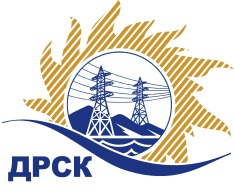 Акционерное Общество«Дальневосточная распределительная сетевая  компания»Протокол процедуры открытия доступа к заявкам участниковСПОСОБ И ПРЕДМЕТ ЗАКУПКИ: запрос предложений в электронной форме на право  заключения договора на выполнение работ: Капитальный ремонт ВЛ 0,4 кВ СП ЦЭС, филиал ХЭС  (Лот № 761 раздел 1.1 ГКПЗ 2019).НМЦ ЛОТА (в соответствии с Извещением о закупке): 8 294 910,00 руб. без НДС.ОТМЕТИЛИ:В адрес Организатора закупки поступило 5 (пять)  заявок.Вскрытие конвертов (открытие доступа к заявкам) было произведено автоматически средствами электронной торговой площадки https://rushydro.roseltorg.ru в присутствии секретаря Закупочной комиссии.Дата и время начала процедуры вскрытия конвертов с заявками на участие в закупке: 14 часов 00 минут (по местному времени Организатора) 23.04.2019 г. Место проведения процедуры вскрытия конвертов с заявками на участие в закупке: https://rushydro.roseltorg.ruВ конвертах обнаружены заявки следующих Участников закупки:Секретарь Закупочной комиссии 1 уровня  		                                        М.Г.ЕлисееваЧувашова О.В.(416-2) 397-242№ 408/УР-В23 апреля 2019 г.№п/пДата и время регистрации заявкиНаименование Участника, его адрес, ИНН и/или идентификационный номерЦена заявки, руб. без НДС 23.04.2019 02:00АО "Востоксельэлектросетьстрой" 
ИНН/КПП 2702011141/272501001 
ОГРН 10227014039448 257 119,0023.04.2019 04:47ООО "АМУР - ЭП" 
ИНН/КПП 2724046821/272401001 
ОГРН 10227012859148 046 062,7023.04.2019 06:00ООО "СТРОИТЕЛЬНАЯ КОМПАНИЯ.ТЕЛЕКОММУНИКАЦИИ" 
ИНН/КПП 2722077422/272501001 
ОГРН 10827220089957 960 345,0023.04.2019 06:09ООО "Энерго-Сеть" 
ИНН/КПП 2724160355/272401001 
ОГРН 11227240009047 910 971,0023.04.2019 07:24ООО "НАНОЭНЕРГОМОНТАЖ" 
ИНН/КПП 9729280715/772901001 
ОГРН 11977461007827 950 345,00